Заемщик вправе обратиться к Кредитору в любой момент в течение времени действия Договора с требованием (далее - Требование) об изменении условий Договора, предусматривающим приостановление исполнения Заемщиком своих обязательств либо уменьшение размера Ежемесячных платежей на срок, определенный Заемщиком, но не более срока, определенного Федеральным законом от 21.12.2013 № 353-ФЗ «О потребительском кредите (займе)» (далее – 353-ФЗ), при наступлении условий, на основании которых у Заемщика возникает соответствующее право в рамках указанного в настоящем абзаце федерального закона. В случае, если указанный в настоящем абзаце срок и дата его начала не определены Заемщиком, то срок считается равным 6 (шести) месяцам, а датой начала срока - дата направления указанного требования Кредитору, (обе даты включительно). Условия, при наступлении которых у Заемщика возникает соответствующее право в рамках указанного в настоящем абзаце федерального закона:1.	размер кредита (займа), предоставленного по кредитному договору (договору займа), не превышает максимальный размер кредита (займа), установленный Правительством Российской Федерации для кредитов (займов), по которому Заемщик вправе обратиться с требованием к Кредитору о предоставлении льготного периода. Максимальный размер кредита (займа) для кредитов (займов), по которому Заемщик вправе обратиться с требованием к кредитору о предоставлении льготного периода, может быть установлен Правительством Российской Федерации с учетом региональных особенностей;2.	условия такого кредитного договора (договора займа) ранее не изменялись по Требованию Заемщика (одного из заемщиков) (вне зависимости от перехода прав (требований) по указанному договору к другому кредитору), а также не изменялись по Требованию Заемщика (одного из заемщиков) условия первоначального кредитного договора (договора займа), прекращенного в связи с заключением с Заемщиком (одним из заемщиков) нового кредитного договора (договора займа), обязательства по которому обеспечены тем же предметом ипотеки, что и обязательства по первоначальному кредитному договору (договору займа);3.	предметом ипотеки является жилое помещение, являющееся единственным пригодным для постоянного проживания Заемщика, или право требования участника долевого строительства в отношении жилого помещения, которое будет являться единственным пригодным для постоянного проживания Заемщика жилым помещением, вытекающее из договора участия в долевом строительстве, заключенного в соответствии с Федеральным законом от 30.12.2004 № 214-ФЗ «Об участии в долевом строительстве многоквартирных домов и иных объектов недвижимости и о внесении изменений в некоторые законодательные акты Российской Федерации». При этом не учитывается право Заемщика на владение и пользование иным жилым помещением, находящимся в общей собственности, если соразмерная его доле общая площадь иного жилого помещения не превышает норму предоставления площади жилого помещения, установленную в соответствии с частью 2 статьи 50 Жилищного кодекса Российской Федерации;4.	Заемщик на день направления Требования находится в трудной жизненной ситуации;5.	на день получения кредитором требования, указанного в настоящей части, отсутствует вступившее в силу постановление (акт) суда о признании обоснованным заявления о признании Заемщика банкротом и введении реструктуризации его долгов или о признании заемщика банкротом и введении реализации имущества гражданина, в Едином федеральном реестре сведений о банкротстве отсутствуют сведения о признании Заемщика банкротом, по соответствующим кредитному договору, договору займа отсутствует вступившее в силу постановление (акт) суда об утверждении мирового соглашения по предъявленному кредитором исковому требованию о взыскании задолженности заемщика (об обращении взыскания на предмет ипотеки и (или) о расторжении кредитного договора, договора займа) либо вступившее в силу постановление (акт) суда о взыскании задолженности заемщика (об обращении взыскания на предмет ипотеки и (или) о расторжении кредитного договора, договора займа);6.	на день получения Кредитором требования, Кредитором не предъявлены исполнительный документ, требование к поручителю Заемщика;7.	на день получения Кредитором требования, не действует льготный период, установленный в соответствии со статьей 1 Федерального закона от 7 октября 2022 года N 377-ФЗ "Об особенностях исполнения обязательств по кредитным договорам (договорам займа) лицами, призванными на военную службу по мобилизации в Вооруженные Силы Российской Федерации, лицами, принимающими участие в специальной военной операции, а также членами их семей и о внесении изменений в отдельные законодательные акты Российской Федерации" или статьей 6 Федерального закона от 3 апреля 2020 года N 106-ФЗ "О внесении изменений в Федеральный закон "О Центральном банке Российской Федерации (Банке России)" и отдельные законодательные акты Российской Федерации в части особенностей изменения условий кредитного договора, договора займа".КРЕДИТНЫЙ ДОГОВОР № ___________Уникальный идентификационный номер: Город нахождения Банка	______________ 2023 г.Акционерное общество "Автоградбанк", ОГРН 1021600000806, (Базовая лицензия Банка России № 1455 от 19 декабря 2018 г.), именуемый в дальнейшем «КРЕДИТОР», в лице ___________, действующей на основании Доверенности № ___ от _________г., с одной стороны, и гр.  ФИО Заемщика, именуемая в дальнейшем "ЗАЕМЩИК",  ФИО Созаемщика, именуемый в дальнейшем "СОЗАЕМЩИК", действующий от своего имени, с другой стороны, заключили настоящий договор потребительского кредита (далее по тексту Договор) на следующих условиях: Стороны заключили настоящий Договор, состоящий из равнозначных по юридической силе и применяющихся в совокупности разделов «Индивидуальные условия договора потребительского кредита» и «Общие условия кредитных договоров по потребительскому кредитованию АО «Автоградбанк», АДРЕСА И РЕКВИЗИТЫ СТОРОН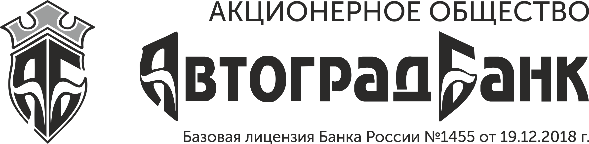 ФИО заемщикаФИО созаемщикаПОЛНАЯ СТОИМОСТЬ КРЕДИТА НА ДАТУ ЗАКЛЮЧЕНИЯ ДОГОВОРА ________(_____ ЦЕЛЫХ ________ ТЫСЯЧНЫХ)ПРОЦЕНТОВ ГОДОВЫХ.ПОЛНАЯ СТОИМОСТЬ КРЕДИТА НА ДАТУ ЗАКЛЮЧЕНИЯ ДОГОВОРА ________(_____ ЦЕЛЫХ ________ ТЫСЯЧНЫХ)РУБЛЕЙ.ПРИМЕРНЫЙ РАЗМЕР СРЕДНЕМЕСЯЧНОГО ПЛАТЕЖА ЗАЕМЩИКАНА ДАТУ ЗАКЛЮЧЕНИЯ ДОГОВОРА______(________ ТЫСЯЧ ______ РУБЛЕЙ ________ КОПЕЕК)РУБЛЕЙ.№п/пУсловие кредитного договора, обеспеченного ипотекойСодержание условия Кредитного договора, обеспеченного ипотекой 1Сумма кредита или лимит кредитования и порядок его изменения_________ (____________ тысяч ________ рубля ________ копеек)2Срок действия Договора и срок возврата кредитаПериод (в месяцах) ___________;дата возврата _____________________3Валюта, в которой предоставляется кредитРоссийский рубль.4Процентная ставка (процентные ставки) в процентах годовых, а при применении переменной процентной ставки – порядок ее определения, ее значение на дату заключения Кредитного договора, обеспеченного ипотекой1) На дату заключения Договора процентная ставка составляет _______ (__________ целых ___________ десятых) % годовых.2) В случае отказа ЗАЕМЩИКА от заключения Договора личного страхования либо досрочного расторжения Договора личного страхования процентная ставка по настоящему договору составляет ________ (____________ целых _________ десятых) % годовых. 3) Процентная ставка по настоящему договору увеличивается на 3 (Три) процентных пункта в случае нарушения ЗАЕМЩИКОМ условий по предоставлению документов, подтверждающих целевое использование кредита, начиная с 61 рабочего дня со дня выдачи кредита.4) В случае не предоставления залога в течении 14 рабочих дней, процентная ставка устанавливается в размере ________ (____________ целых _________ десятых) % годовых .5Информация об определении курса иностранной валюты, в случае если валюта, в которой  осуществляется перевод денежных средств кредитором третьему лицу, указанному заемщиком при предоставлении кредита, отличается от валюты, в которой предоставлен кредитНе применимо.6Указание на изменение суммы расходов ЗАЕМЩИКА при увеличении используемой в Кредитном договоре, обеспеченном ипотекой переменной процентной ставки кредита на один процентный пункт начиная со второго очередного платежа на ближайшую дату после предполагаемой даты заключения Кредитного договора, обеспеченного ипотекойНе применимо.7Количество, размер и периодичность (сроки) платежей ЗАЕМЩИКА по Кредитному договору, обеспеченному ипотекой, или порядок определения этих платежейЗАЕМЩИК   обязуется в установленные сроки возвратить полученную денежную сумму КРЕДИТОРУ и уплатить проценты за нее в соответствии с Графиком платежей, приведенном в Приложении № 1 к настоящему Договору, которое является неотъемлемой его частью. Погашение кредита и уплата процентов, начисленных за пользование кредитом, производится путем осуществления Ежемесячных платежей в следующем порядке:Ежемесячные платежи по возврату Кредита и уплате процентов ЗАЕМЩИК  производит не позднее ___ числа каждого месяца; последний платеж по возврату Кредита и уплате процентов ЗАЕМЩИК  производит не позднее  ___  . Если дата погашения приходится на выходной (праздничный) день, средства в погашение Кредита должны поступить на счет КРЕДИТОРА не позднее первого рабочего дня, следующего за указанным выходным (праздничным) днем. Первые ___ ежемесячных платежей ЗАЕМЩИК  производит в виде единого Ежемесячного платежа, определяемого по формуле:Размер ежемесячного платежа = ОСЗ×  где, ОСЗ – остаток ссудной задолженности (суммы обязательства) на расчетную дату;ПС	– месячная процентная ставка, равная 1/12 от годовой процентной ставки, установленной на сумму обязательства в соответствии с настоящим договором  (в процентах годовых);ПП	– количество Процентных периодов, оставшихся до окончательного погашения ссудной задолженности (суммы обязательства).Расчет размера ежемесячного платежа производится с точностью до целого числа, при этом округление производится по математическим правилам.Размер ежемесячного платежа, рассчитанный  по вышеуказанной формуле, на дату подписания настоящего Договора, составляет _______ (____ тысяч _________ рублей) российских рублей. Последний платеж по Кредиту включает в себя платеж по возврату  оставшейся суммы Кредита и платеж по уплате начисленных процентов. При этом проценты уплачиваются за фактическое количество дней пользования оставшейся суммой Кредита.8Порядок изменения количества, размера и периодичности (сроков) платежей ЗАЕМЩИКА при частичном досрочном возврате кредитаПосле осуществления ЗАЕМЩИКОМ частичного досрочного возврата Кредита сокращается срок Кредита или производится перерасчет Ежемесячного платежа, исходя из нового остатка ссудной задолженности по формуле, указанной в п. 7 настоящего Договора. КРЕДИТОР предоставляет ЗАЕМЩИКУ обновленный График платежей нарочно при личном обращении к КРЕДИТОРУ или посредством почтовой связи (заказное письмо с уведомлением) по адресу регистрации ЗАЕМЩИКА. При подачи заявления на частично досрочное погашение посредством мобильного приложения «Автоградбанк-онлайн» Заемщик может ознакомиться с обновленным Графиком платежей посредством мобильного приложения «Автоградбанк-онлайн» в разделе График платежей. 98Способы исполнения ЗАЕМЩИКОМ денежных обязательств по кредитному договору, обеспеченному ипотекойПогашение Кредита, уплата процентов за пользование Кредитом и неустойки (штрафа, пени) осуществляются в наличной форме в кассу КРЕДИТОРА, в Терминал КРЕДИТОРА либо в безналичной форме на счет КРЕДИТОРА,  переводом со счетов, открытых в АО «Автоградбанк»  через приложение Банка Автоградбанк – онлайн.КРЕДИТОР имеет право списывать суммы кредита и/или процентов, срок возврата (уплаты) которых наступил (в день надлежащего срока возврата кредита и/или уплаты процентов согласно графика платежей), с любых счетов ЗАЕМЩИКА, открытых в АО «Автоградбанк», по письменному распоряжению ЗАЕМЩИКА данному КРЕДИТОРУ, в соответствии со ст.854 ГК РФ.9.1Бесплатный способ исполнения ЗАЕМЩИКОМ обязательств по Кредитному договору, обеспеченному ипотекойБесплатным способом исполнения ЗАЕМЩИКОМ обязательств по Договору о предоставлении денежных средств является:безналичным списанием КРЕДИТОРОМ денежных средств со счета, предназначенного для исполнения обязательств по Договору о предоставлении денежных средств, и реквизиты которого предоставлены ЗАЕМЩИКУ КРЕДИТОРОМ или его уполномоченным представителем, на счет КРЕДИТОРА на основании разовых или долгосрочных распоряжений;внесением наличных денежных средств в кассу КРЕДИТОРА;внесением денежных средств в Терминал Банка КРЕДИТОРА;переводом со счетов, открытых в АО «Автоградбанк»  через приложение Банка Автоградбанк – онлайн.10Указание о необходимости заключения ЗАЕМЩИКОМ иных договоров, требуемых для заключения или исполнения Кредитного договора, обеспеченного ипотекойЗАЕМЩИК обязан заключить следующие договоры:                                                                                                     - договор залога недвижимого имущества (ипотека)                                                                                                                                                                                                     - Договор поручительства.- Договор возмездного оказания услуг (при наличии заявления ЗАЕМЩИКА/СОЗАЕМЩИКОВ).- Договор залога. 11Указание о необходимости предоставления обеспечения исполнения обязательств по Кредитному договору, обеспеченному ипотекой, и требования к такому обеспечению ЗАЕМЩИК/СОЗАЕМЩИК обязан в качестве обеспечения исполнения своих обязательств по Договору предоставить либо обеспечить предоставление КРЕДИТОРУ третьими лицами в залог:1.Недвижимое имущество со следующими характеристикамиВид имуществаОбщая площадьКадастровый номер__________АдресСобственникпутем заключения договора залога (ипотеки) с КРЕДИТОРОМ.    2. Поручительство                    путем заключения договора поручительства.12Цели использования ЗАЕМЩИКОМ кредита (при включении в Кредитный договор, обеспеченного ипотекой, условия об использовании заемщиком кредита на определённые цели)Потребительские нуждыПогашение кредита, ранее полученного в другой кредитной организации.13Ответственность ЗАЕМЩИКА за ненадлежащее исполнение условий Кредитного договора, обеспеченного ипотекой, размер неустойки (штрафа, пени) или порядок их определенияПри неисполнении или ненадлежащем исполнении ЗАЕМЩИКОМ обязательств по уплате Ежемесячных платежей по Графику ЗАЕМЩИК  со дня, следующего за днем истечения соответствующего срока, уплачивает  КРЕДИТОРУ пени в размере 0,06 (Ноль целых шесть сотых) процента от суммы просроченной задолженности  за каждый день просрочки.В этом случае на соответствующую часть Кредита, на которую начисляются пени, прекращается начисление процентов за пользование Кредитом.В случае расторжения Заемщиком договора личного страхования в одностороннем порядке в период действия настоящего договора, КРЕДИТОР имеет право повысить процентную ставку, действующую на дату заключения настоящего договора, со дня, следующем за днём получения КРЕДИТОРОМ уведомления Заемщика о расторжении договора личного страхования.В случае неисполнения или ненадлежащего исполнения ЗАЕМЩИКОМ обязательств по настоящему Договору, в том числе любого из оснований:- в случае нарушения условий в отношении сроков возврата сумм основного долга и (или) уплаты процентов продолжительностью (общей продолжительностью) более чем 60 (шестьдесят) календарных дней в течение последних 180 (ста восьмидесяти) календарных дней;- в случае не предоставления в 30-дневный срок документов, подтверждающих целевое использование кредита;-в случае не предоставления документа, подтверждающего полное исполнение обязательств по кредитному договору, заключенному с Первичным кредитором, в течении 60 рабочих дней со дня перечисления денежных средств;- иных обязательств ЗАЕМЩИКА по настоящему Договору,КРЕДИТОР вправе досрочно потребовать возврата (в одностороннем порядке) всей оставшейся суммы Кредита вместе с причитающимися процентами за фактический срок кредитования, в том числе путем обращения взыскания на обеспечение по настоящему Договору. КРЕДИТОР, при этом, вправе взыскать с ЗАЕМЩИКА убытки, в том числе и в виде неполученных процентов и неустойки (штрафов, пени).14Условие об  уступке КРЕДИТОРОМ третьим лицам прав (требований) по Кредитному договору, обеспеченному ипотекой с указанием согласия или запрета ЗАЕМЩИКА на уступку кредитором третьим лицам прав (требований) по Кредитному договору, обеспеченному ипотекойКРЕДИТОР имеет право уступить свои права по настоящему Договору третьим лицам в соответствии с требованиями действующего законодательства Российской Федерации и согласием Заемщика, выраженным в Договоре.Подписанием Договора Заемщик выражает на вышеуказанную уступку свое:согласиенесогласие15Оказываемые услуги (выполняемые работы, реализуемые товары) КРЕДИТОРОМ ЗАЕМЩИКУ за отдельную плату и необходимые для заключения договора кредита, их цена или порядок ее определения, а также подтверждение согласия ЗАЕМЩИКА на их оказание (выполнение, приобретение)Настоящим я,  ФИО Заемщика, ФИО Созаемщика выражаю свое согласие на заключение договора возмездного оказания услуг, в соответствии с Тарифами КРЕДИТОРА.16Способ обмена информации между КРЕДИТОРОМ и ЗАЕМЩИКОМСпособы обмена информации, используемые КРЕДИТОРОМ, для уведомления ЗАЕМЩИКА:- официальный сайт КРЕДИТОРА;- письмо АО "Почта России";                                                                                                 - SMS - сообщений (короткие текстовые сообщения с использованием сетей подвижной радиотелефонной связи); - региональные подразделения КРЕДИТОРА;Способы обмена информации, используемые ЗАЕМЩИКОМ, для уведомления КРЕДИТОРА:- письмо АО "Почта России";- личное обращение ЗАЕМЩИКА в отделения КРЕДИТОРА.ЗАЕМЩИК  в течение не более 5 рабочих дней обязан письменно уведомить КРЕДИТОРА об изменении контактной информации, используемой для связи с ним, об изменении способа связи КРЕДИТОРА с ним.17 Согласие ЗАЕМЩИКА с общими условиями договораНастоящим я,  ФИО Заемщика, ФИО Созаемщика подтверждаю, что ознакомлен и выражаю свое согласие с «Общими условиями кредитных договоров по потребительскому кредитованию АО «Автоградбанк», которые размещены на официальном сайте КРЕДИТОРА (www.avtogradbank.ru) , на информационных стендах в месте приема заявления о предоставлении потребительского кредита.Во всем остальном, что не предусмотрено настоящим Договором и Общими условиями кредитных договором, стороны руководствуются нормами действующего законодательства Российской Федерации.18Условия предоставления КредитаКредит предоставляется ЗАЕМЩИКУ в наличной форме через кассу КРЕДИТОРА либо в безналичной форме на счет ЗАЁМЩИКА, не позднее 3 (трех) рабочих дней с даты подписания настоящего Договора.19Разрешение споровИски ЗАЕМЩИКА к Кредитору о защите прав потребителей предъявляются в соответствии с законодательством Российской Федерации.Иски Кредитора к ЗАЕМЩИКУ предъявляются в суд по месту получения ЗАЕМЩИКОМ оферты (предложения заключить договор) – г. Набережные Челны, Республика Татарстан.20Информация о полной стоимости кредита по настоящему ДоговоруРасчет полной стоимости кредита указан в Приложении № 2 к настоящему Договору. 21Дополнительные условияНастоящим я, ФИО Заемщика, ФИО Созаемщика, подтверждаю, что КРЕДИТОР  разъяснил мне мои права в соответствии с Федеральным законом № 218-ФЗ «О кредитных историях».Настоящий Договор составлен и подписан сторонами в двух экземплярах, (один - КРЕДИТОРУ, один - ЗАЕМЩИКУ) имеющих одинаковую юридическую силу.БанкАО "АВТОГРАДБАНК"                                                                                                                                                                                                                                                                                                            423831, Республика Татарстан, город Набережные Челны, проспект Хасана Туфана, дом 43                                                                                                                                                                                                                                                                                                            к/с 30101810622029205878 в Отделении Национального Банка по РТ Волго-Вятского главного управления Центрального банка РФ                                                                                                                                                                                                                                                                                                            БИК 049205878 ИНН/КПП 1650072068/165001001                                                                                                                                                                                                                                                                                                            ОГРН 1021600000806                                                                                                                                                                                                                                                                                                            E-mail: agbank@avtogradbank.ru                                                                                                                                                                                                                                                                                                            http://www.avtogradbank.ruЗаемщикФИО ___________________________________ИНН ___________________Адрес: Паспорт        выдан , код подразделения Контактный телефон: ___________________________________________                  (Ф.И.О. полностью)__________________________________________                      (подпись)ЗаемщикФИО ___________________________________ИНН ___________________Адрес: Паспорт        выдан , код подразделения Контактный телефон: ___________________________________________                  (Ф.И.О. полностью)__________________________________________                      (подпись)Должность подписанта__________________ФИО подписантаЗаемщикФИО ___________________________________ИНН ___________________Адрес: Паспорт        выдан , код подразделения Контактный телефон: ___________________________________________                  (Ф.И.О. полностью)__________________________________________                      (подпись)«Личность подписавшего договор установлена, договор подписан в моем присутствии, подлинность подписи подписавшего договор подтверждаю: _______________  ___________________________________________________________________________________________         (подпись)                                                                         (ФИО и занимаемая должность) Дата